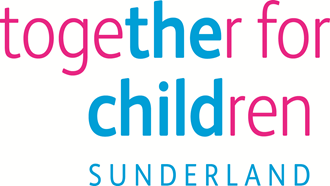 Job DescriptionJob Title:			Educational PsychologistSalary Grade:		Soulbury Scale ASCP:				3 – 8 Plus up to 3 SPA’s to reflect skills and experienceJob Family:			 N/AJob Profile:			 N/ADirectorate:			Children’s ServicesJob Ref No:			Work Environment:	Agile	Reports to:			Principal Educational PsychologistNumber of Reports:	N/APurpose:To make a significant contribution to the Together for Children-Sunderland strategic plan.To apply psychological principles, theories and skills to fulfil all Statutory, core and additional responsibilities as determined by the Principal Educational Psychologist and strategic managers with children, young people and their families at the heart of all duties.To provide a range of individual, group and organisation interventions in accordance with service demands in response to customer needs.To be responsive to national SEND legislation, in particular, Children and Families Act 2014, Code of Practice 2014 and Equality Act 2010.To contribute to strategic and systemic interventions in order to ensure success, and impact upon raising standards.To develop effective working partnerships to support the objectives of the Educational Psychology Service.Key Responsibilities:To provide a broad range of assessments, impart advice, facilitate consultation, provide therapeutic and holistic interventions and deliver training which reflects current research and theory to support educational, psychological, social, emotional and mental health needs of children and young people aged up to 25 years with SEN or disability.To support the objectives of Together for Children and work in partnership with other agencies and colleagues to improve outcomes for vulnerable children.To develop effective working partnerships and collaborative practices to support children and young people with complex needs, and their families, based around ‘early help’ models.To take responsibility for delivering a ful range of Educational Psychology skills and competenciesinto allocated schools, other settings and the wider community.To support schools’ implementation of best practice’ responses to SEND legislation following national and locally adopted frameworks.To keep abreast of current psychological research and be prepared to impart and communicate this to others.To support Together for Children in complying with Statutory obligations regarding the assessment of children aged 0 to 25 years in accordance with the Children and Families Act 2014 and Code of Practice 2014.To commit to team activities and engage with service ethos and standards.To commit to team activities to evaluate service impact.To Engage in Together for Children  appraisal activities.To participate fully in providing training for Together for Children schools and other teams on behalf of Together for Children to promote successful inclusion, high achievement and early intervention.To contribute to the planning, evaluation and dissemination of projects and research on behalf of Together for Children.To provide advice, guidance, information and support to parents about psychological and emotional aspects of child development.To sustain and commit to the development and smooth running of traded services and all associated working standards.To attend and contribute towards strategic meetings.To fulfil service policy regarding standards of service delivery; written records; timelines of output; team spirit and ethos.To further professional development in order to maintain high standards of competence.To be compliant with all service and individual targets.To engage in supervision activities in accordance with management expectation.To assist the Principal Educational Psychologist in fulfilling general duties, meeting service targets and  to satisfy audit evaluations.Health & SafetyYou must be responsible and compliant with the adopted principles, standards and expectations of legislation relating to Health & Safety and Lone Working.